                                                                 11 класс II вариантЧасть - 1На рисунке изображён график функции у = F(x) — одной из первообразной некоторой функции f(x), определённой на интервале (-5; 9). Пользуясь рисунком, определите количество решений уравнения f(x) = 0 на отрезке [-3; 6].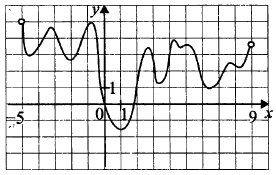  На рисунке изображён график функции y = f(x). Функция  — одна из первообразных функции y = f(x). Найдите площадь закрашенной фигуры.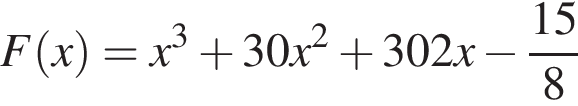 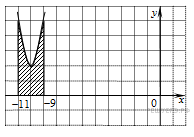 Найдите корень уравнения .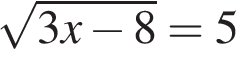 Найдите корень уравнения .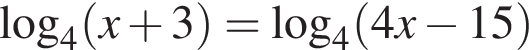 Найдите корень уравнения 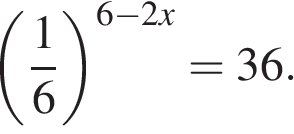 Найдите точку минимума функции .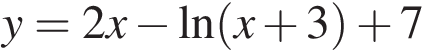 Найдите значение выражения .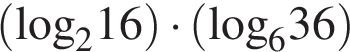  8. При адиабатическом процессе для идеального газа выполняется закон  Пам5, где  – давление в газе в паскалях,  – объем газа в кубических метрах, . Найдите, какой объём  (в куб. м) будет занимать газ при давлении , равном  Па.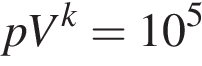 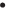 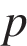 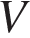 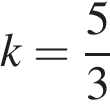 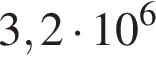 9.   Игральную кость с 6 гранями бросают дважды. Найдите вероятность того, что хотя бы раз выпало число, большее 3.10.  Найдите площадь поверхности многогранника, изображенного на рисунке (все двугранные углы прямые).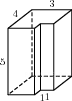 11. Даны два шара с радиусами 4 и 1. Во сколько раз объём большего шара больше объёма другого?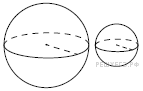 12. В бак, имеющий форму прямой призмы, налито 12 л воды. После полного погружения в воду детали, уровень воды в баке поднялся в 1,5 раза. Найдите объём детали. Ответ дайте в кубических сантиметрах, зная, что в одном литре 1000 кубических сантиметров.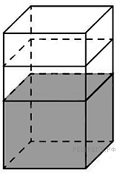 Часть - 213. Решите неравенство: 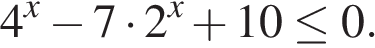 